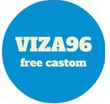 Общество с ограниченной ответственностью «Виза96»620026 г. Екатеринбург, ул. Куйбышева 44, (Атриум Палас Отель)  1 этаж (холл)                                                            Тел./факс: + 7 (343) 382-96-69www.viza96.ru; e-mail: 96viza@gmail.comОПРОСНЫЙ ЛИСТвыезжающего на КипрФИО ______________________________________________________________________________________________________________Пол:     мужской     женскийДата рождения_________________________________________________________________________________________________Страна и  место рождения____________________________________________________________________________________Гражданство____________________________________________________________________________________________________Имя отца_________________________________________________________________________________________________________Имя матери_____________________________________________________________________________________________________Место работы и должность (род деятельности)__________________________________________________________Номер паспорта________________________________________________________________________________________________Дата окончания паспорта_____________________________________________________________________________________Страна выдачи__________________________________________________________________________________________________Адрес гостиницы/размещения на Кипре__________________________________________________________________Срок пребывания: с «_____»_____________2015г. по «_____»____________2015г. на _____дней.                            Требуется оформить страховку с «____»_______________2015г. по «____»______________2015г.                  14. Откуда Вы узнали о нашей компании? ⎕ 2Gis, ⎕Тур66, ⎕ Соц. Сети, ⎕Поисковые системыЗаявляю, что настоящая анкета заполнена мною добросовестно, правильно и полностью. Я предупрежден, что туркомпания не несет ответственность и не возвращает денежные средства в случае задержки оформления визы, а также в случае отказа в выдаче визы со стороны консульств и других организаций.В случае задержки оформления визы или отказа в выдаче визы туркомпания не принимает претензий относительно неиспользованных билетов, неиспользованных броней гостиниц, срыва сроков поездки, деловых и личных встреч.«____»_____________     					Подпись ______________________